Aanvraag vrijstelling permanente educatie voor promotieonderzoekAanvragerTitel(s)	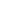 Voorletters	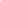 Achternaam	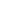 Correspondentie-adres	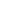 Telefoonnummer	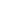 E-mail	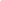 OnderzoeksplanTitel onderzoeksplan	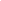 Wetenschapsgebied	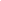 Geplande start- en einddatum	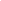 Samenvatting van het onderzoek (gebruik maximaal 50 woorden)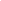 Literatuurreferenties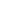 Werkplan (Geef voor elk jaar aan welke activiteiten u gepland heeft)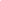 Potentie tot bijdrage aan de theologische wetenschap of de kerkelijke praktijk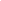 Opbrengsten van het onderzoek voor de eigen praktijk van de aanvrager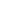 Aanbeveling van de promotorTitel(s) 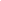 Voorletters	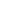 Achternaam	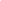 Correspondentie-adres	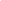 Telefoonnummer	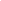 E-mail		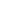 Instituut van de promotor	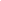 Kwaliteit en relevantie van het voorgestelde onderzoek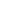 Kwaliteit van de kandidaat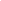 Begeleiding en opleidingsplan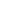 Verklaring en ondertekeningVoor de aanvrager:Met het indienen van dit formulier verklaar ik dat ik dit formulier naar waarheid en volledig heb ingevuld.Handtekening: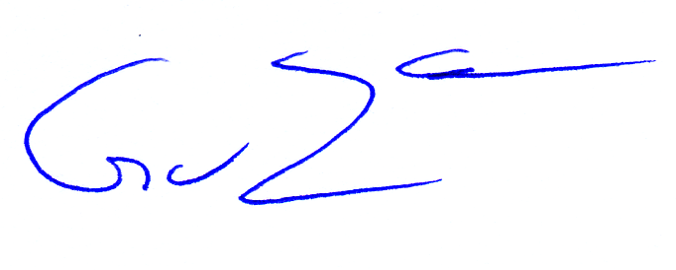 Voor de promotor:Ik heb het onderzoeksplan bestudeerd en kan meedelen dat gebleken is dat dit promotieplan binnen zes jaar uit te kunnen monden in een academisch proefschrift. Ik heb dit promotietraject begeleid.Handtekening: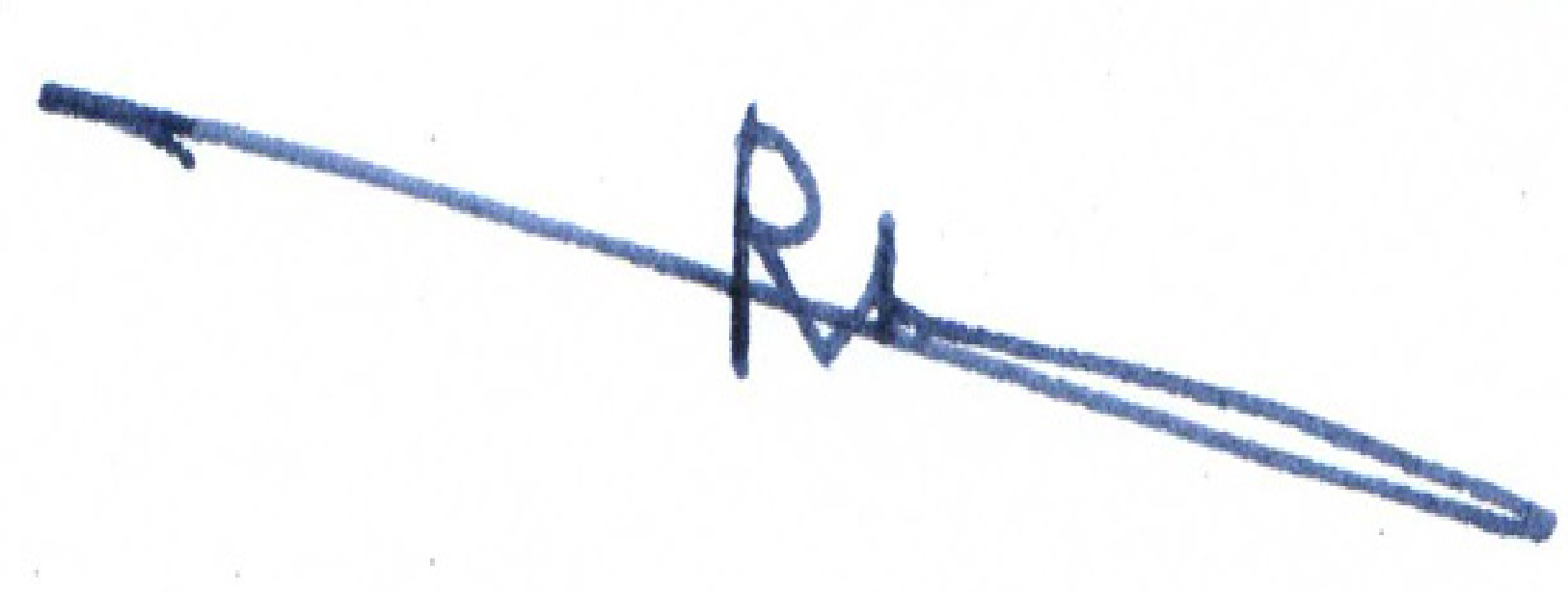 N.B.! De aanvraag met computer invullen. De laatste pagina dient door aanvrager en promotor ondertekend te worden. De hele aanvraag kan gescand per e-mail ingediend worden bij pcte@protestantsekerk.nl.